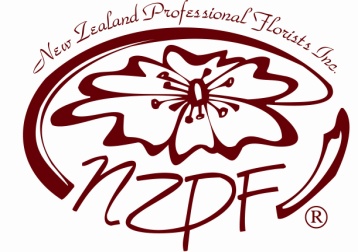 NZPF LEVEL 3 STARTER PACKThe Executive are pleased to be able to offer the Level 3 Starter Pack.  This is an exciting incentive for students.  In the starter pack is a copy of the NZPF Newsletter, A4 copy of NZPF Handbook, NZPF Wiring Notes, NZPF Colour Wheel, complete set of NZPF Level 3 Assessment Papers.The starter pack is to give students the opportunity to work/practice on particular pieces without the large initial outlay however, at assessment time students will still be required to enrol and pay the appropriate assessment fee for each unit they are choosing to sit.It is compulsory:that you attend a workshop/training to assist you before you sit an AssessmentPlanning on starting your Level 3 Assessments?  Please complete in the form below.Starter Pack & Membership Cost: $140 (incl.) Name: ___________________________________________________________Address: __________________________________________________________________________________________________________________________Hm. Ph: ____________________________     Fax: _______________________Studio: __________________________________	Wk. Ph: _______________Email  _________________________________________Cheque 	         Visa 	           Mastercard 	           Internet Banking Name on card: ____________________________Expiry Date: ____/____   Cardholders Name: _______________or PAY DIRECT TO NZPF ANZ BANK A/C NO. 010-226-0135434-00 (Please quote “Starter Pack and your name”)POST or email this form together with appropriate fee to: 	NZPF, 160 Eskdale Road, Papakowhai, Porirua 5024 secretary@nzprofessionalflorists.co.nz www.nzprofessionalflorists.co.nz****